Christian County building department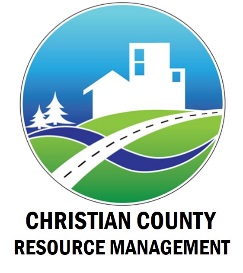 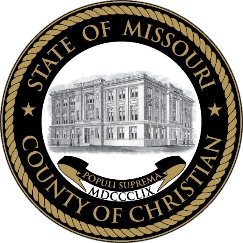 BUILDING PERMIT APPLICATION1106 W. Jackson St., Ozark, MO 65721Ph. 417-581-6064    Fax 417-581-6054ccrain@christiancountymo.govhttp://www.christiancountymo.gov/codes.htmlReceived by:                       Date:                        Permit #                            Fee: $Christian County building departmentBUILDING PERMIT APPLICATION1106 W. Jackson St., Ozark, MO 65721Ph. 417-581-6064    Fax 417-581-6054ccrain@christiancountymo.govhttp://www.christiancountymo.gov/codes.htmlReceived by:                       Date:                        Permit #                            Fee: $Christian County building departmentBUILDING PERMIT APPLICATION1106 W. Jackson St., Ozark, MO 65721Ph. 417-581-6064    Fax 417-581-6054ccrain@christiancountymo.govhttp://www.christiancountymo.gov/codes.htmlReceived by:                       Date:                        Permit #                            Fee: $Christian County building departmentBUILDING PERMIT APPLICATION1106 W. Jackson St., Ozark, MO 65721Ph. 417-581-6064    Fax 417-581-6054ccrain@christiancountymo.govhttp://www.christiancountymo.gov/codes.htmlReceived by:                       Date:                        Permit #                            Fee: $Christian County building departmentBUILDING PERMIT APPLICATION1106 W. Jackson St., Ozark, MO 65721Ph. 417-581-6064    Fax 417-581-6054ccrain@christiancountymo.govhttp://www.christiancountymo.gov/codes.htmlReceived by:                       Date:                        Permit #                            Fee: $Christian County building departmentBUILDING PERMIT APPLICATION1106 W. Jackson St., Ozark, MO 65721Ph. 417-581-6064    Fax 417-581-6054ccrain@christiancountymo.govhttp://www.christiancountymo.gov/codes.htmlReceived by:                       Date:                        Permit #                            Fee: $ Legal Owner Information:  Legal Owner Information:  Legal Owner Information: Name:Name:Name:Phone:Phone:Phone:Current Mailing Address:Current Mailing Address:Current Mailing Address:Alt Phone:Alt Phone:Alt Phone:City:City:Zip:Email:Email:Email: Contractor Information:  Contractor Information:  Contractor Information:  Contractor Information:  Contractor Information:  Contractor Information:     (Owner is contractor; same information as above)    (Owner is contractor; same information as above)    (Owner is contractor; same information as above)    (Owner is contractor; same information as above)    (Owner is contractor; same information as above)    (Owner is contractor; same information as above)Name:Name:Name:Phone:Phone:Phone:Address:Address:Address:Fax:Fax:Fax:City:City:Zip:Email:Email:Email: Applicant:             Owner               Contractor Applicant:             Owner               Contractor Applicant:             Owner               Contractor Applicant:             Owner               Contractor Applicant:             Owner               Contractor Applicant:             Owner               ContractorIf different than owner or contractor:If different than owner or contractor:If different than owner or contractor:If different than owner or contractor:If different than owner or contractor:If different than owner or contractor:Name:Name:Name:Phone:Phone:Phone:Address:Address:Address:Address:Address:Address:City:City:City:Zip:Zip:Zip:Email:Email:Email:Email:Email:Email: Job Address (if one exists, if not write “TBD”):  Job Address (if one exists, if not write “TBD”):  Job Address (if one exists, if not write “TBD”):  Job Address (if one exists, if not write “TBD”):  Job Address (if one exists, if not write “TBD”):  Job Address (if one exists, if not write “TBD”): Street:Street:Street:Street:City:Zip: Does proposed structure have 15 feet vertical and horizontal clearance from overhead powerlines?  Y / N Does proposed structure have 15 feet vertical and horizontal clearance from overhead powerlines?  Y / N Does proposed structure have 15 feet vertical and horizontal clearance from overhead powerlines?  Y / N Does proposed structure have 15 feet vertical and horizontal clearance from overhead powerlines?  Y / N Does proposed structure have 15 feet vertical and horizontal clearance from overhead powerlines?  Y / N Does proposed structure have 15 feet vertical and horizontal clearance from overhead powerlines?  Y / N Will proposed structure be placed over fill dirt?  Y/ N     *Please note; may require compaction test Will proposed structure be placed over fill dirt?  Y/ N     *Please note; may require compaction test Will proposed structure be placed over fill dirt?  Y/ N     *Please note; may require compaction test Will proposed structure be placed over fill dirt?  Y/ N     *Please note; may require compaction test Will proposed structure be placed over fill dirt?  Y/ N     *Please note; may require compaction test Will proposed structure be placed over fill dirt?  Y/ N     *Please note; may require compaction test Please provide clear written directions to the job site: Please provide clear written directions to the job site: Please provide clear written directions to the job site: Please provide clear written directions to the job site: Please provide clear written directions to the job site: Please provide clear written directions to the job site:(over)(over)(over)(over)(over)(over) Type of Project: (Please select ONE. One application per project) Type of Project: (Please select ONE. One application per project) Type of Project: (Please select ONE. One application per project) Type of Project: (Please select ONE. One application per project) Type of Project: (Please select ONE. One application per project) Type of Project: (Please select ONE. One application per project) Residential Residential Residential Residential Residential Residential    Accessory Building:                                        Manufactured Home        Trusses       Stick-Frame        All Metal                     Year manufactured: _________                                                                                    Plumbing?    Y/N        # bathroom(s ____      other ____________________                             Deck:     Covered        Above 30” from ground    Pole barn side height: _______         Single Family Dwelling:                               Pool:        Above ground         Below ground         Will the home have trusses? Y / N                                   Will home have gas? Y / N                               Solar Panels:    Roof-mounted     Ground-mounted                                                                          Electrician:_________________________________    Accessory Building with Living Quarters:                                           Will the building have trusses?  Y / N                 Remodel:    Additional bedrooms? #_____       Will structure have gas? Y / N                                                                                                                    Demolition              Miscellaneous       Addition: Additional bedrooms? #____                                                                                                                          Project Description: _______________________________________________________________________________________________________________________________________________________________    Accessory Building:                                        Manufactured Home        Trusses       Stick-Frame        All Metal                     Year manufactured: _________                                                                                    Plumbing?    Y/N        # bathroom(s ____      other ____________________                             Deck:     Covered        Above 30” from ground    Pole barn side height: _______         Single Family Dwelling:                               Pool:        Above ground         Below ground         Will the home have trusses? Y / N                                   Will home have gas? Y / N                               Solar Panels:    Roof-mounted     Ground-mounted                                                                          Electrician:_________________________________    Accessory Building with Living Quarters:                                           Will the building have trusses?  Y / N                 Remodel:    Additional bedrooms? #_____       Will structure have gas? Y / N                                                                                                                    Demolition              Miscellaneous       Addition: Additional bedrooms? #____                                                                                                                          Project Description: _______________________________________________________________________________________________________________________________________________________________    Accessory Building:                                        Manufactured Home        Trusses       Stick-Frame        All Metal                     Year manufactured: _________                                                                                    Plumbing?    Y/N        # bathroom(s ____      other ____________________                             Deck:     Covered        Above 30” from ground    Pole barn side height: _______         Single Family Dwelling:                               Pool:        Above ground         Below ground         Will the home have trusses? Y / N                                   Will home have gas? Y / N                               Solar Panels:    Roof-mounted     Ground-mounted                                                                          Electrician:_________________________________    Accessory Building with Living Quarters:                                           Will the building have trusses?  Y / N                 Remodel:    Additional bedrooms? #_____       Will structure have gas? Y / N                                                                                                                    Demolition              Miscellaneous       Addition: Additional bedrooms? #____                                                                                                                          Project Description: _______________________________________________________________________________________________________________________________________________________________    Accessory Building:                                        Manufactured Home        Trusses       Stick-Frame        All Metal                     Year manufactured: _________                                                                                    Plumbing?    Y/N        # bathroom(s ____      other ____________________                             Deck:     Covered        Above 30” from ground    Pole barn side height: _______         Single Family Dwelling:                               Pool:        Above ground         Below ground         Will the home have trusses? Y / N                                   Will home have gas? Y / N                               Solar Panels:    Roof-mounted     Ground-mounted                                                                          Electrician:_________________________________    Accessory Building with Living Quarters:                                           Will the building have trusses?  Y / N                 Remodel:    Additional bedrooms? #_____       Will structure have gas? Y / N                                                                                                                    Demolition              Miscellaneous       Addition: Additional bedrooms? #____                                                                                                                          Project Description: _______________________________________________________________________________________________________________________________________________________________    Accessory Building:                                        Manufactured Home        Trusses       Stick-Frame        All Metal                     Year manufactured: _________                                                                                    Plumbing?    Y/N        # bathroom(s ____      other ____________________                             Deck:     Covered        Above 30” from ground    Pole barn side height: _______         Single Family Dwelling:                               Pool:        Above ground         Below ground         Will the home have trusses? Y / N                                   Will home have gas? Y / N                               Solar Panels:    Roof-mounted     Ground-mounted                                                                          Electrician:_________________________________    Accessory Building with Living Quarters:                                           Will the building have trusses?  Y / N                 Remodel:    Additional bedrooms? #_____       Will structure have gas? Y / N                                                                                                                    Demolition              Miscellaneous       Addition: Additional bedrooms? #____                                                                                                                          Project Description: _______________________________________________________________________________________________________________________________________________________________    Accessory Building:                                        Manufactured Home        Trusses       Stick-Frame        All Metal                     Year manufactured: _________                                                                                    Plumbing?    Y/N        # bathroom(s ____      other ____________________                             Deck:     Covered        Above 30” from ground    Pole barn side height: _______         Single Family Dwelling:                               Pool:        Above ground         Below ground         Will the home have trusses? Y / N                                   Will home have gas? Y / N                               Solar Panels:    Roof-mounted     Ground-mounted                                                                          Electrician:_________________________________    Accessory Building with Living Quarters:                                           Will the building have trusses?  Y / N                 Remodel:    Additional bedrooms? #_____       Will structure have gas? Y / N                                                                                                                    Demolition              Miscellaneous       Addition: Additional bedrooms? #____                                                                                                                          Project Description: _______________________________________________________________________________________________________________________________________________________________ Commercial Commercial Commercial Commercial Commercial CommercialCommercial    New Building        New Cell Tower        Cell Tower Modification    Remodel              Sign                       Tenant Infill    Addition               Multi-Family                                          Project Description:_________________________________________________________________________________________Commercial    New Building        New Cell Tower        Cell Tower Modification    Remodel              Sign                       Tenant Infill    Addition               Multi-Family                                          Project Description:_________________________________________________________________________________________Commercial    New Building        New Cell Tower        Cell Tower Modification    Remodel              Sign                       Tenant Infill    Addition               Multi-Family                                          Project Description:_________________________________________________________________________________________Commercial    New Building        New Cell Tower        Cell Tower Modification    Remodel              Sign                       Tenant Infill    Addition               Multi-Family                                          Project Description:_________________________________________________________________________________________Commercial    New Building        New Cell Tower        Cell Tower Modification    Remodel              Sign                       Tenant Infill    Addition               Multi-Family                                          Project Description:_________________________________________________________________________________________Commercial    New Building        New Cell Tower        Cell Tower Modification    Remodel              Sign                       Tenant Infill    Addition               Multi-Family                                          Project Description:_________________________________________________________________________________________Individual Trade Permit: (Circle all that apply)Individual Trade Permit: (Circle all that apply)Individual Trade Permit: (Circle all that apply)Individual Trade Permit: (Circle all that apply)Individual Trade Permit: (Circle all that apply)Individual Trade Permit: (Circle all that apply)                           Plumbing                        Electrical                     Mechanical/HVAC                           Plumbing                        Electrical                     Mechanical/HVAC                           Plumbing                        Electrical                     Mechanical/HVAC                           Plumbing                        Electrical                     Mechanical/HVAC                           Plumbing                        Electrical                     Mechanical/HVAC                           Plumbing                        Electrical                     Mechanical/HVAC Total Square Foot: (Includes covered porches, patios, decks, garage, basement) ________ Total Square Foot: (Includes covered porches, patios, decks, garage, basement) ________ Total Square Foot: (Includes covered porches, patios, decks, garage, basement) ________ Total Square Foot: (Includes covered porches, patios, decks, garage, basement) ________ Total Square Foot: (Includes covered porches, patios, decks, garage, basement) ________ Total Square Foot: (Includes covered porches, patios, decks, garage, basement) ________ If Accessory Building with Living Quarters, list living area total sq ft:  _________ If Accessory Building with Living Quarters, list living area total sq ft:  _________ If Accessory Building with Living Quarters, list living area total sq ft:  _________ If Accessory Building with Living Quarters, list living area total sq ft:  _________ If Accessory Building with Living Quarters, list living area total sq ft:  _________ If Accessory Building with Living Quarters, list living area total sq ft:  _________ Will home have basement?   Y / N             If yes,    Finished / Unfinished Will home have basement?   Y / N             If yes,    Finished / Unfinished Will home have basement?   Y / N             If yes,    Finished / Unfinished Will home have basement?   Y / N             If yes,    Finished / Unfinished Will home have basement?   Y / N             If yes,    Finished / Unfinished Will home have basement?   Y / N             If yes,    Finished / Unfinished Number of Bathrooms:  _____ Number of Bedrooms (note: any room with a closet, including offices are considered as a bedroom, for septic systems):    _________ Number of Bedrooms (note: any room with a closet, including offices are considered as a bedroom, for septic systems):    _________ Number of Bedrooms (note: any room with a closet, including offices are considered as a bedroom, for septic systems):    _________ Number of Bedrooms (note: any room with a closet, including offices are considered as a bedroom, for septic systems):    _________ Number of Bedrooms (note: any room with a closet, including offices are considered as a bedroom, for septic systems):    _________APPLICANT AGREEMENTI hereby certify that I am the owner or the owner’s designated agent, and that all information is correct to the best of my knowledge. I understand that application for a permit is not authorization to begin work. I understand that a valid permit must be procured before work may begin. Please note permit will expire 6 months after last inspection performed.I hereby certify that I am the owner or the owner’s designated agent, and that all information is correct to the best of my knowledge. I understand that application for a permit is not authorization to begin work. I understand that a valid permit must be procured before work may begin. Please note permit will expire 6 months after last inspection performed.I hereby certify that I am the owner or the owner’s designated agent, and that all information is correct to the best of my knowledge. I understand that application for a permit is not authorization to begin work. I understand that a valid permit must be procured before work may begin. Please note permit will expire 6 months after last inspection performed.I hereby certify that I am the owner or the owner’s designated agent, and that all information is correct to the best of my knowledge. I understand that application for a permit is not authorization to begin work. I understand that a valid permit must be procured before work may begin. Please note permit will expire 6 months after last inspection performed.I hereby certify that I am the owner or the owner’s designated agent, and that all information is correct to the best of my knowledge. I understand that application for a permit is not authorization to begin work. I understand that a valid permit must be procured before work may begin. Please note permit will expire 6 months after last inspection performed.      SIGNATURE:                                                                                                         DATE:      SIGNATURE:                                                                                                         DATE:      SIGNATURE:                                                                                                         DATE:      SIGNATURE:                                                                                                         DATE:      SIGNATURE:                                                                                                         DATE:      SIGNATURE:                                                                                                         DATE: